HIGHER BUSINESS MANAGEMENTEntry Requirements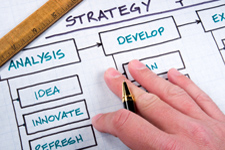 National 5 pass in Business Management Crash Higher in S6 at discretion of Principal TeacherWhy Study Business ManagementThe study of Higher Business Management builds on the skills, knowledge and understanding gained in National 5 Business Management. Learners combine theoretical and practical aspects of learning through the use of real-life business contexts. The skills, knowledge and understanding will be embedded in current business theory and practice and reflect the integrated nature of organisations, their functions and their decision-making processes.Course AimsThe Course aims to enable learners to develop and extend: knowledge and understanding of the ways in which society relies on businesses and other organisations to satisfy its needs an understanding of a range of methods businesses and other organisations use to ensure customers’ needs are met understanding of enterprising skills and attributes by providing opportunities to study relatively complex business issues understanding of business-related financial matters an understanding of the ways businesses and other organisations can use resources to achieve maximum efficiency an understanding of the steps taken by businesses and other organisations to improve overall performance and effectiveness knowledge and understanding of the main effects that external influences, such as economic impact and sustainability, have on large organisationsCourse ContentThe course comprises three unitsUnderstanding BusinessDevelop an understanding of the ways in which large organisations in the private, public and third sectors operateManagement of People and FinanceDevelop an understanding and awareness of the issues facing large organisations in the management of people and financeManagement of Marketing and OperationsDevelop and understanding of the importance to large organisations of having effective marketing and operations systemsAssessmentThe Higher will be graded A – D and assessment is made up of 2 components:ProgressionThe knowledge and skills developed in Higher Business Management will enhance young people’s ability to develop the employability and enterprising skills needed in today’s fast moving working environment. The course can provide many vocational and academic progression opportunities.Business Management can be studied further at College and University.Course AssessmentWeightingTime AllowedAssessment ConditionsTheory Question Paper70%2 hours 15 minutesDuring SQA Exam DietBusiness Assignment30%6 - 8 hoursCompleted in Class